Retour sur les Jeux de Tokyo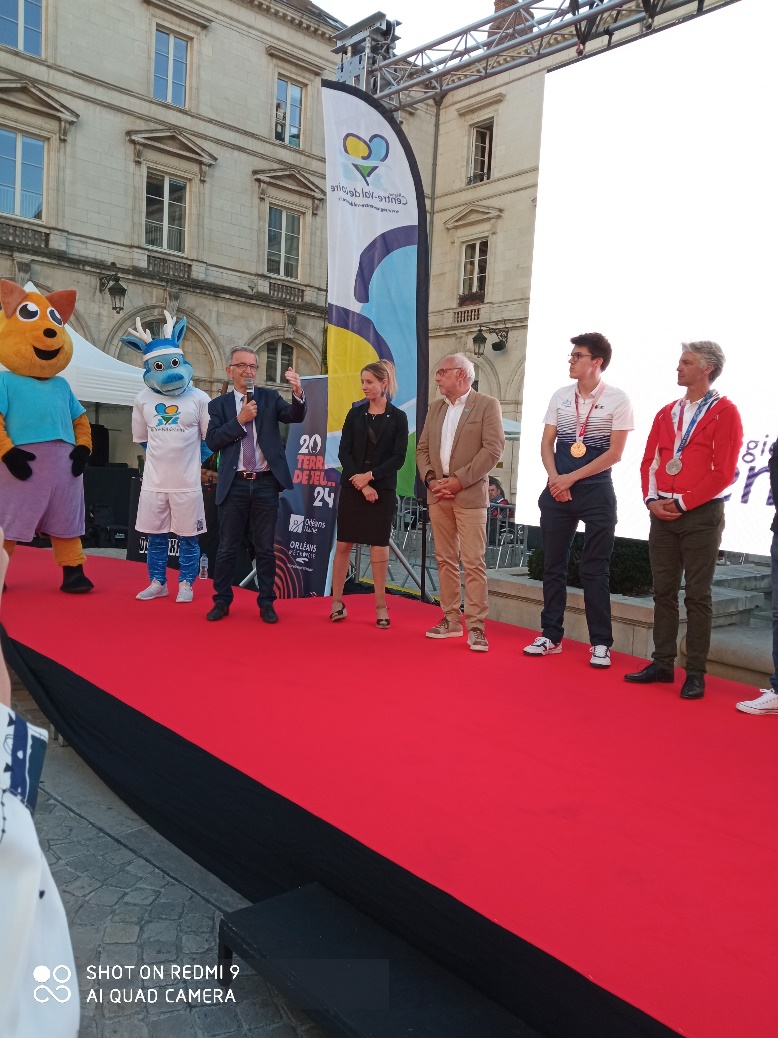 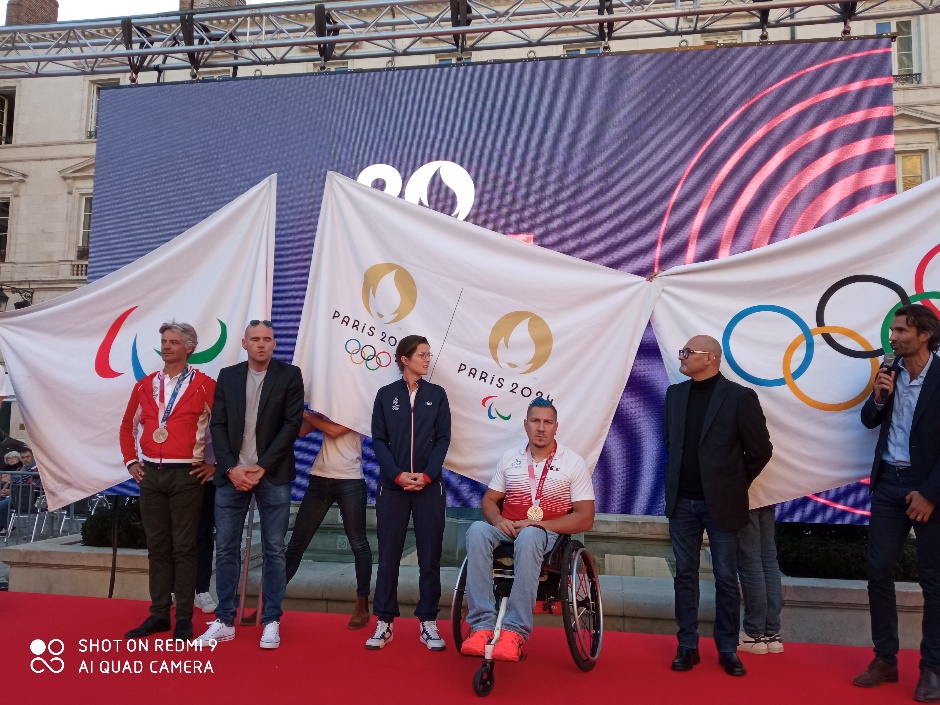 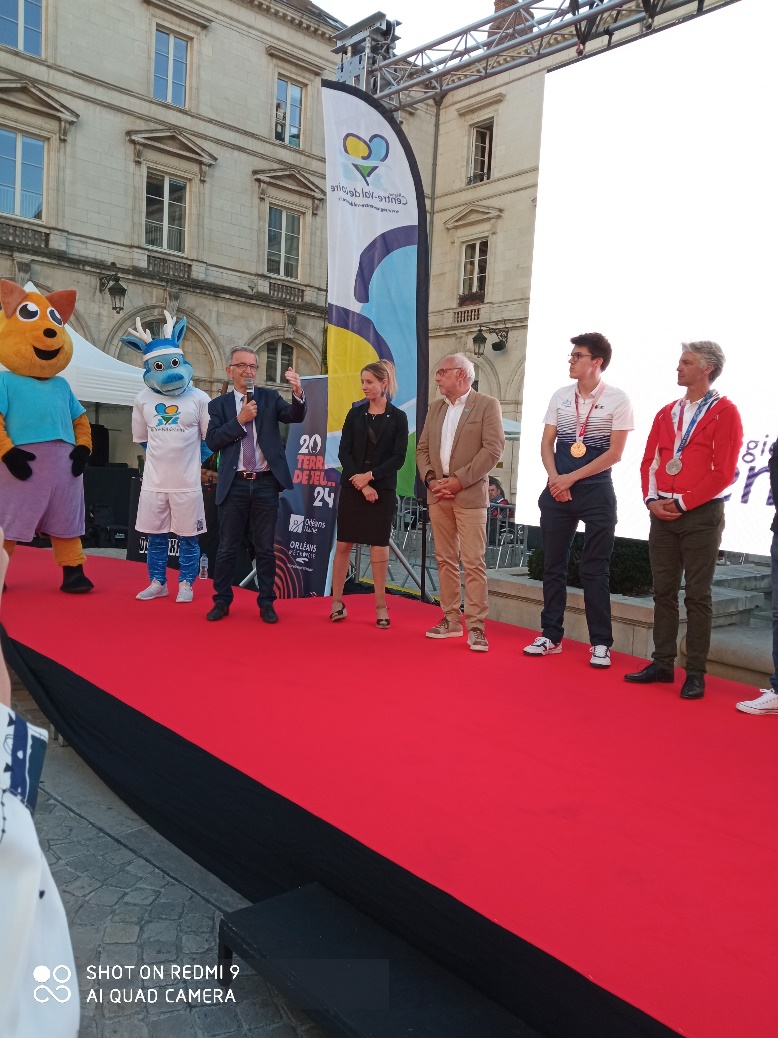 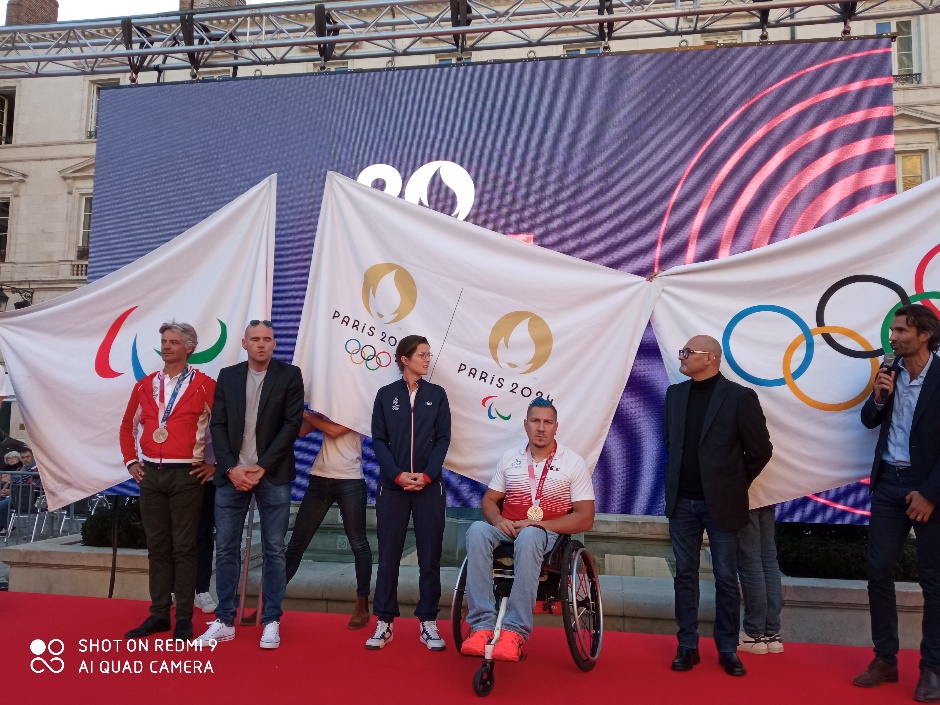 Synthèse de la conférence de presse de rentrée du ministère de l’Education nationale, jeunesse et sports :Objectifs pour 2024 : « Des Jeux réussis pour le pays hôte sont des Jeux avec des médailles »Bilan Tokyo :9 M€ de primes distribués – pour les médaillés olympiques et paralympiques-87 médailles obtenues soit 213 médaillésL’excellence en France à Tokyo 2020 c’est : 65 champions Olympiques et 14 champions Paralympiques404 personnes font partie du Cercle de haute performance.Synthèse des chiffres à retenir pour les athlètes et parathlètes de l’Equipe de France, licenciés en région Centre-Val de Loire : Bilan Tokyo :13 sélectionnés pour les Jeux Olympiques :  10 femmes – 3 hommes10 médailles (2 Or, 2 argent et 6 bronze)3 places de finaliste10 sélectionnés pour les Jeux Paralympiques : 4 femmes – 6 hommes8 médailles (2 Or, 3 argent et 3 bronze)1 place de finaliste